Completed forms should be returned to qrs@exeter.ac.uk 
NOMINATION OF EXTERNAL EXAMINER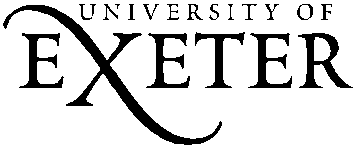 ADDITIONAL PROGRAMMES DETAILS OF CURRENT APPOINTMENTDETAILS OF ADDITIONAL APPOINTMENTCollege’s rationale for the proposalDETAILS OF EXTERNAL EXAMINERNOMINATION APPROVED BY:Partner Institution (if appropriate):College University College Contact Details:Partner Institution Contact Details:College/Institution: DisciplineCampus (delete as appropriate):StreathamSt Luke’sPenrynPartner locationLevel of Award(delete as appropriate):UndergraduatePostgraduate TaughtPostgraduate ResearchAward(s) being examined (e.g. PGCert, PGDip, BSc, MA, etc.):Programme(s) being examined for which the External Examiner currently acts:DisciplineCampus (delete as appropriate):StreathamSt Luke’sPenrynPartner locationLevel of Award(delete as appropriate):UndergraduatePostgraduate TaughtPostgraduate ResearchAward(s) to be examined under additional appointment:Programme(s) to be examined under additional appointment:Name of any professional, statutory or regulatory bodies accrediting the additional programme(s) (if any):Do the External Examiner’s qualifications meet the criteria set by the professional, statutory or regulatory bodies listed above?YesNoAcademic years to be covered by additional appointment (NB Should not extend beyond the original appointment dates):How many reports will the External Examiner be required to complete i.e. one for each programme or will one report cover both/all (NB 2 reports = 2 payments):Is the proposed examiner replacing a retiring examiner? (delete as appropriate):Is the proposed examiner replacing a retiring examiner? (delete as appropriate):YesNoIf YES - Name of retiring examiner(s): Please provide a supporting statement: (Please note - this is now mandatory)Surname:Forename:Title:Address for correspondence:Post Code:Telephone:E-Mail:I can confirm that I accept this additional appointment: (signed by External Examiner)Date:Head of Institution:PRINT NAMESIGNATUREHead of Institution:Delete as appropriate:
Associate Dean of EducationAssociate Dean of Research/Deputy of Postgraduate Research
Head of CentrePRINT NAMESIGNATUREDelete as appropriate:
Associate Dean of EducationAssociate Dean of Research/Deputy of Postgraduate Research
Head of CentreRelevant Dean of Faculty:NAMEApproval dateRelevant Dean of Faculty: